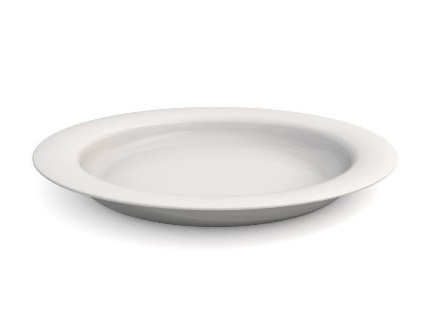 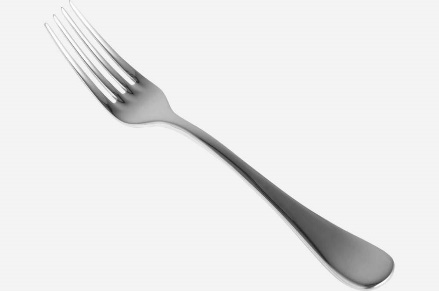 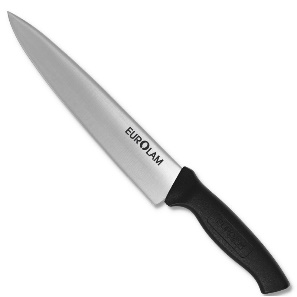 ………………………………………………………………………………………………………………………………………….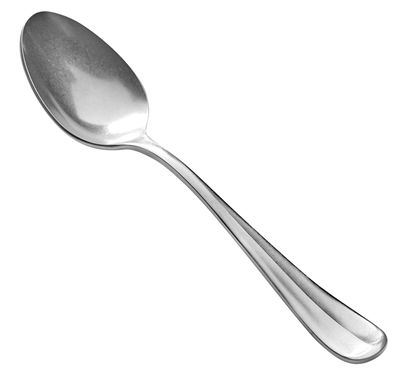 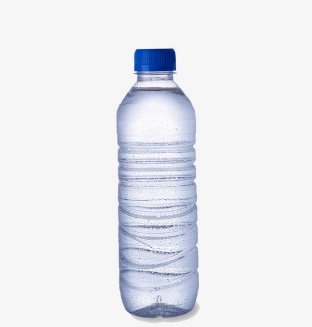 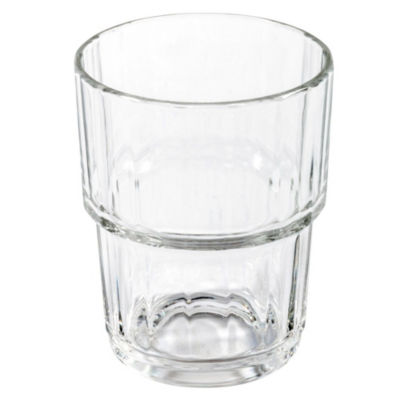 ……………………………………………..…………………………………………….………………………………………….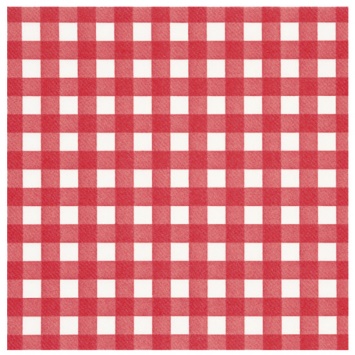 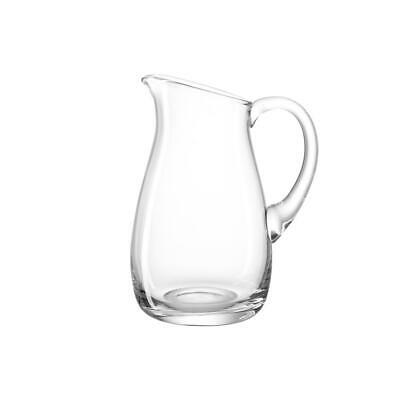 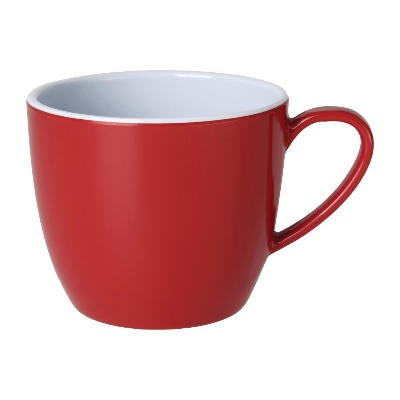 ……………………………………………………….…………………………………………………..…………………………………………………………..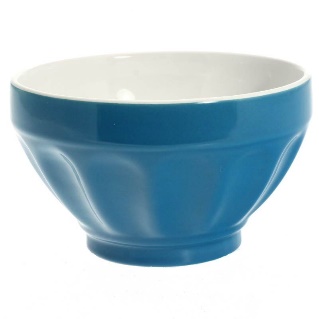 ………………………………………………………